Liste de fournitures à prévoir pour la rentrée Petite section Pour accueillir votre enfant dans de bonnes conditions le jour de la rentrée, nous vous remercions de bien vouloir lui fournir le matériel suivant, marqué à son nom et prénom:6 photos d’identité : Vous pouvez nous les faire parvenir par courrier ou les glisser sous enveloppe dans la boîte aux lettres de l’école.  Avant le 5 juillet 2018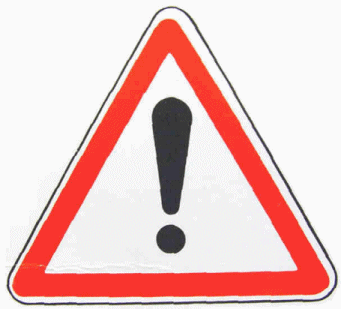 Un cartable facile à ouvrir par votre enfant qui peut contenir un grand cahier.Une petite couverture (1.40m/1.10 environ) pour la sieste à l’écoleUne serviette de cantine avec un élastique s’il prend ses repas au restaurant scolaireUne timbale en plastique Une boîte de mouchoirs en papierUne tenue complète de rechange (chaussettes, culotte, pantalon, tee-shirt, pull…) marquée au nom et prénom de votre enfant.Autres InformationsPour des raisons d’hygiène, nos amis « les doudous » restent dans le cartable tous les matins. Ils seront sortis si besoin.Si votre enfant fait la sieste avec une tétine, celle-ci devra être rangée dans une toute petite boîte hermétique marquée à son nom. Elle restera à l’école et vous sera remise à chaque période de vacances Les jouets de la maison sont formellement interdits à l’école. Merci de bien vouloir y prêter attention.Bon été,Les enseignantes de maternelle